ПРЕЗИДИУМКАРАР							ПОСТАНОВЛЕНИЕ18 марта 2021 года                                        г.Казань                                                             № 13-02«О проведении отраслевого конкурса иоб участии в IX Республиканском конкурсе«Лучший коллективный договор»В соответствии с постановлением Исполкома Совета Федерации профсоюзов Республики Татарстан от 19.02.2021 года №4-3 и обязательством Отраслевого Соглашения между Министерством здравоохранения Республики Татарстан и комитетом Татарстанской республиканской организации профсоюза работников здравоохранения Российской ФедерацииПрезидиум комитета Татарстанской республиканской организации профсоюза работников здравоохранения РФ ПОСТАНОВЛЯЕТ:Комитету Татарстанской республиканской организации профсоюза работников здравоохранения РФ в соответствии с Положением о Республиканском конкурсе «Лучший коллективный договор» ФП РТ:Организовать проведение отраслевого 1 этапа IX Республиканского конкурса «Лучший коллективный договор»:на уровне комитета Татарстанской республиканской организации профсоюза работников здравоохранения РФ в срок до 1 мая 2021 годаНаправить Положение о проведении конкурса в районные и первичные профсоюзные организации отрасли (Приложение № 1, Приложение №2)Сформировать конкурсную комиссию комитета Татарстанской республиканской организации профсоюза работников здравоохранения РФ для подведения итогов отраслевого I этапа Республиканского конкурса на звание «Лучший коллективный договор» (Приложение № 4).Для поощрения победителей отраслевого I этапа IX Республиканского конкурса «Лучший коллективный договор» учредить следующие Дипломы и премии:Диплом I степени и премия в размере 10 000 рублей за 1 место;Диплом II степени и премия в размере 8 000 рублей за 2 место;Диплом III степени и премия в размере 6 000 рублей за 3 место;Материалы победителя отраслевого 1 этапа конкурса направить для участия                  во II этапе IX Республиканского конкурса «Лучший коллективный договор», организованного Федерацией профсоюзов Республики Татарстан в срок до 1 июня 2021 годаПредседателям первичных профсоюзных организаций отрасли:Представить в отдел социальной защиты комитета Татарстанской республиканской организации профсоюза работников здравоохранения РФ материалы на конкурс «Лучший коллективный договор»до 1 апреля 2021 годаПредседателям районных организаций профсоюза рекомендовать:Провести районный Конкурс «Лучший коллективный договор»  до 1 апреля 2021 годаЛучшие коллективные договора представить в отдел социальной защиты комитета Татарстанской республиканской организации профсоюза работников здравоохранения РФ материалы на конкурс «Лучший коллективный договор» до 1 апреля 2021 годаКонтроль за выполнением данного постановления возложить на заместителя председателя ТРОПРЗ РФ Гатауллину Л.Г.Председатель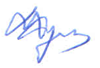 Татарстанской республиканской организации профсоюза работников здравоохранения РФ                                                        Г.Р.ХуснутдиноваРОССИЯ ФЕДЕРАЦИЯСЕСӘЛАМТЛЕК САКЛАУХЕЗМӘТКӘРЛӘРЕПРОФСОЮЗЫНЫҢ ТАТАРСТАНРЕСПУБЛИКА ОЕШМАСЫ КОМИТЕТЫ420012, Казан, Мөштари ур., 9-317тел. 236-94-72, факс: 236-94-72КОМИТЕТТАТАРСТАНСКОЙ РЕСПУБЛИКАНСКОЙ ОРГАНИЗАЦИИ ПРОФСОЮЗАРАБОТНИКОВЗДРАВООХРАНЕНИЯ РФ420012, г.Казань, ул.Муштари 9-317,тел. 236-94-72, факс: 236-94-72